Entidad financiadora (Si es Colciencias incluir también el número del contrato)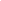 